If using a checking account, please attach a voided check at the bottom of this page.Authorization ForM (Vanco services)School/Organization Name: First Lutheran PreschoolAuthorization ForM (Vanco services)School/Organization Name: First Lutheran PreschoolAuthorization ForM (Vanco services)School/Organization Name: First Lutheran PreschoolAuthorization ForM (Vanco services)School/Organization Name: First Lutheran PreschoolAuthorization ForM (Vanco services)School/Organization Name: First Lutheran PreschoolAuthorization ForM (Vanco services)School/Organization Name: First Lutheran PreschoolAuthorization ForM (Vanco services)School/Organization Name: First Lutheran PreschoolAuthorization ForM (Vanco services)School/Organization Name: First Lutheran PreschoolAuthorization ForM (Vanco services)School/Organization Name: First Lutheran PreschoolAuthorization ForM (Vanco services)School/Organization Name: First Lutheran PreschoolAuthorization ForM (Vanco services)School/Organization Name: First Lutheran PreschoolAuthorization ForM (Vanco services)School/Organization Name: First Lutheran Preschool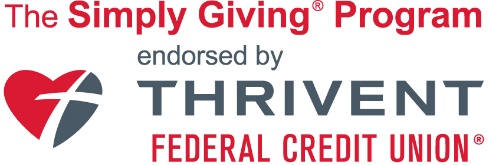 FOR OFFICE USE ONLYFOR OFFICE USE ONLYFOR OFFICE USE ONLYFOR OFFICE USE ONLYFOR OFFICE USE ONLYStudent #:Student #:Student #:Student #:DATE:DATE:DATE:DATE:DATE:Effective date of authorization:  _______/_______/_______    Name of student: _______________________________________________Effective date of authorization:  _______/_______/_______    Name of student: _______________________________________________Effective date of authorization:  _______/_______/_______    Name of student: _______________________________________________Effective date of authorization:  _______/_______/_______    Name of student: _______________________________________________Effective date of authorization:  _______/_______/_______    Name of student: _______________________________________________Effective date of authorization:  _______/_______/_______    Name of student: _______________________________________________Effective date of authorization:  _______/_______/_______    Name of student: _______________________________________________Effective date of authorization:  _______/_______/_______    Name of student: _______________________________________________Effective date of authorization:  _______/_______/_______    Name of student: _______________________________________________Effective date of authorization:  _______/_______/_______    Name of student: _______________________________________________Effective date of authorization:  _______/_______/_______    Name of student: _______________________________________________Effective date of authorization:  _______/_______/_______    Name of student: _______________________________________________Effective date of authorization:  _______/_______/_______    Name of student: _______________________________________________Effective date of authorization:  _______/_______/_______    Name of student: _______________________________________________Type of Authorization Form:Type of Authorization Form:____ New Authorization   ____ Change Payment Amount____  Change Banking Information____ New Authorization   ____ Change Payment Amount____  Change Banking Information____ New Authorization   ____ Change Payment Amount____  Change Banking Information____ New Authorization   ____ Change Payment Amount____  Change Banking InformationLast NameLast NameLast NameLast NameLast NameLast NameLast NameFirst NameFirst NameFirst NameFirst NameFirst NameFirst NameFirst NameAddressAddressAddressAddressAddressAddressAddressAddressAddressAddressAddressAddressAddressAddressCityCityCityCityCityCityCityStateStateStateStateZipZipZipEmailEmailEmailEmailEmailEmailEmailEmailEmailEmailEmailEmailEmailEmailPAYMENT INFORMATIONPAYMENT INFORMATIONPAYMENT INFORMATIONPAYMENT INFORMATIONPAYMENT INFORMATIONPAYMENT INFORMATIONPAYMENT INFORMATIONPAYMENT INFORMATIONPAYMENT INFORMATIONPAYMENT INFORMATIONPAYMENT INFORMATIONPAYMENT INFORMATIONPAYMENT INFORMATIONPAYMENT INFORMATIONDate of first payment:9/1/18Date of last payment:4//1/19Date of first payment:9/1/18Date of last payment:4//1/19Date of first payment:9/1/18Date of last payment:4//1/19Payment frequency:Monthly on 1st of each monthPayment frequency:Monthly on 1st of each monthPayment frequency:Monthly on 1st of each monthPayment frequency:Monthly on 1st of each monthPayment frequency:Monthly on 1st of each monthPayment frequency:Monthly on 1st of each monthPayment frequency:Monthly on 1st of each monthAmount of payment:  See reverse side for class pricesAmount of payment:  See reverse side for class pricesAmount of payment:  See reverse side for class prices$ _______CHECKING / SAVINGSPlease debit payment from my (check one):Savings Account (contact your financial institution for Routing #)Checking Account (staple a voided check below)Please debit payment from my (check one):Savings Account (contact your financial institution for Routing #)Checking Account (staple a voided check below)Please debit payment from my (check one):Savings Account (contact your financial institution for Routing #)Checking Account (staple a voided check below)Please debit payment from my (check one):Savings Account (contact your financial institution for Routing #)Checking Account (staple a voided check below)Please debit payment from my (check one):Savings Account (contact your financial institution for Routing #)Checking Account (staple a voided check below)Please debit payment from my (check one):Savings Account (contact your financial institution for Routing #)Checking Account (staple a voided check below)Please debit payment from my (check one):Savings Account (contact your financial institution for Routing #)Checking Account (staple a voided check below)Routing Number: ______________________________Valid Routing # must start with 0, 1, 2, or 3Account Number: ______________________________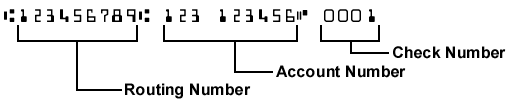 Routing Number: ______________________________Valid Routing # must start with 0, 1, 2, or 3Account Number: ______________________________Routing Number: ______________________________Valid Routing # must start with 0, 1, 2, or 3Account Number: ______________________________Routing Number: ______________________________Valid Routing # must start with 0, 1, 2, or 3Account Number: ______________________________Routing Number: ______________________________Valid Routing # must start with 0, 1, 2, or 3Account Number: ______________________________Routing Number: ______________________________Valid Routing # must start with 0, 1, 2, or 3Account Number: ______________________________CHECKING / SAVINGSI authorize the above organization to process debit entries to my account.  I understand that this authority will remain in effect until I provide reasonable notification to terminate the authorization.Authorized Signature:__________________________________________________________   Date:________________I authorize the above organization to process debit entries to my account.  I understand that this authority will remain in effect until I provide reasonable notification to terminate the authorization.Authorized Signature:__________________________________________________________   Date:________________I authorize the above organization to process debit entries to my account.  I understand that this authority will remain in effect until I provide reasonable notification to terminate the authorization.Authorized Signature:__________________________________________________________   Date:________________I authorize the above organization to process debit entries to my account.  I understand that this authority will remain in effect until I provide reasonable notification to terminate the authorization.Authorized Signature:__________________________________________________________   Date:________________I authorize the above organization to process debit entries to my account.  I understand that this authority will remain in effect until I provide reasonable notification to terminate the authorization.Authorized Signature:__________________________________________________________   Date:________________I authorize the above organization to process debit entries to my account.  I understand that this authority will remain in effect until I provide reasonable notification to terminate the authorization.Authorized Signature:__________________________________________________________   Date:________________I authorize the above organization to process debit entries to my account.  I understand that this authority will remain in effect until I provide reasonable notification to terminate the authorization.Authorized Signature:__________________________________________________________   Date:________________I authorize the above organization to process debit entries to my account.  I understand that this authority will remain in effect until I provide reasonable notification to terminate the authorization.Authorized Signature:__________________________________________________________   Date:________________I authorize the above organization to process debit entries to my account.  I understand that this authority will remain in effect until I provide reasonable notification to terminate the authorization.Authorized Signature:__________________________________________________________   Date:________________I authorize the above organization to process debit entries to my account.  I understand that this authority will remain in effect until I provide reasonable notification to terminate the authorization.Authorized Signature:__________________________________________________________   Date:________________I authorize the above organization to process debit entries to my account.  I understand that this authority will remain in effect until I provide reasonable notification to terminate the authorization.Authorized Signature:__________________________________________________________   Date:________________I authorize the above organization to process debit entries to my account.  I understand that this authority will remain in effect until I provide reasonable notification to terminate the authorization.Authorized Signature:__________________________________________________________   Date:________________I authorize the above organization to process debit entries to my account.  I understand that this authority will remain in effect until I provide reasonable notification to terminate the authorization.Authorized Signature:__________________________________________________________   Date:________________ClassDays & TimesTuition per month2.5 - 3 year olds (Child must be 2 ½  years by Sept. 1)Tuesday & Thursday 9:00 a.m. - 11:45 a.m. $2253 year olds (Child must be 3 years by Sept. 1)Tuesday & Thursday 9:00 a.m.-11:45 a.m.  $2253 year olds (Child must be 3 years by Sept. 1)Tuesday & Thursday with lunch bunch 9:00 a.m.-12:30 p.m.  $2553 year olds (Child must be 3 years by Sept. 1)Monday, Wednesday & Friday 9:00 a.m.-11:45 a.m.$3003 year olds (Child must be 3 years by Sept. 1)Monday, Wed. & Friday with lunch bunch 9:00 a.m.-12:30 p.m.  $3503 year olds (Child must be 3 years by Sept. 1)Monday-Friday9:00 a.m.-11:45 a.m.  $4383 year olds (Child must be 3 years by Sept. 1)Monday-Friday with lunch bunch 9:00 a.m.-12:30 p.m. $5184 year olds(Child must be 4 years by Dec. 1)Monday, Wednesday & Friday9:00 a.m.-11:45 a.m.$3004 year olds(Child must be 4 years by Dec. 1)Monday, Wed. & Friday with lunch bunch9:00 a.m.-12:30 p.m.$350Pre K morning (Child must be 4 years by Sept.1)Tuesday, Wednesday & Thursday 9:00 a.m.-11:45 a.m.  $300Pre K morning (Child must be 4 years by Sept.1)Tues., Wed. & Thursday with lunch bunch 9:00 a.m.-12:30 p.m.  $350Pre K morning (Child must be 4 years by Sept.1)Monday-Friday9:00 a.m.-11:45 a.m.$438Pre K morning (Child must be 4 years by Sept.1)Monday-Friday with lunch bunch 9:00 a.m.-12:30 p.m.  $5184-5 year olds Pre K & STEAM (Child must be 4 years by Sept. 1)Tuesday, Wednesday, Thursday 9:00 a.m.-3:00 p.m.  $4984-5 year olds Pre K & STEAM (Child must be 4 years by Sept. 1)Monday-Friday9:00 a.m.-3:00 p.m.  $7954-5 year olds STEAM (Child must be 4 years by Sept. 1)Tuesday, Wednesday, Thursday 12 p.m. - 3:00 p.m.  $3004-5 year olds STEAM (Child must be 4 years by Sept. 1)Monday-Friday12 p.m. - 3:00 p.m.  $400Afternoon Enrichment One day a week.  Mon. or Fri. 11:45 a.m.-3 p.m.:  Mon. or Fri. 12:30 p.m.-3 p.m.:  $100$90Afternoon Enrichment Two days a week Mon. and Fri. 11:45 a.m.-3 p.m.:  Mon. and Fri. 12:30 p.m.-3 p.m.:   $200$180